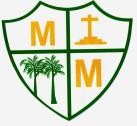 ESTADO DO PARÁ PREFEITURA MUNICIPAL DE MOCAJUBAQUADRO RESUMO DE LICITAÇO˜ ES – ANO 2020Rua Siqueira Mendes, 45 – Centro – Cep. 68.420-000 – Mocajuba / ParáOBJETONOME DO CONTRATADON° INSCRIÇÃO NA RECEITA FEDERAL (CPF OU CNPJ)VALOR DO CONTRATO EM R$ (TOTAL EUNITÁRIO)VIGÊNCIA CONTRATUALN° DO PROCESSO QUE GEROU A CONTRATAÇÃOAQUISIÇÃO DE MEDICAMENTOS DESTINADOS AO ENFRENTAMENTO DA COVID 19 NO MUNICÍPIO DEMOCAJUBA/PA.ALTAMED DISTRIBUIDORA DE MEDICAMENTOS LTDA21.581.445/0001-82V.U.: Diversos itens V.T.: 49.500,00INÍCIO – 20/05/2020 FIM – 19/06/2020DISPENSA DE LICITAÇÃO Nº 2020/05.19.001- SESAU/PMMAQUISIÇÃO DE TESTES RÁPIDO PARA DIAGNÓSTICO DO COVID-19 EM PACIENTES DO MUNICÍPIO DEMOCAJUBA/PA.POLYMEDH EIRELI EPP63.848.345/0001-10V.U.: Diversos itens V.T.: 78.000,00INÍCIO – 13/05/2020 FIM – 12/08/2020DISPENSA DE LICITAÇÃO Nº 2020/05.12.001- SESAU/PMMAQUISIÇÃO DE MATERIAIS E INSUMOS MÉDICOS HOSPITALARES PARA ATENDER AS NECESSIDADES DA SECRETARIADigeman Distribuidora de Medicamentos Ananindeua MEI.F.S. NASCIMENTO & CIA LTDA07.336.942/0001-9463.872.493/0001-70V.U.: Diversos itens V.T.: 63.587,00V.U.: Diversos itens V.T.: 96.400,00INÍCIO 15/05/2020 FIM 14/11/2020CHAMAMENTO PÚBLICO Nº 001.2020.PMM.SESAU